О мерах по реализации решения Собрания депутатов Орининского сельского поселения Моргаушского района Чувашской Республики от 27.09.2018 г. № С-45/1 «О внесении изменений в решение  Собрания депутатов Орининского сельского поселения Моргаушского района Чувашской Республики от  12.12.2017 г. № С-31/1 «О бюджете Орининского сельского поселения Моргаушского района Чувашской  Республики на 2018 год и плановый период 2019 и 2020 годов»В соответствии с решением  Собрания  депутатов Орининского сельского поселения Моргаушского района Чувашской Республики   от 27.09.2018 г. С- 45/1 «О внесении изменений в решение Собрания депутатов Орининского сельского поселения Моргаушского района Чувашской Республики от 12.12.2017 г. № С-31/1 «О бюджете  Орининского сельского поселения Моргаушского района Чувашской Республики на 2018 год и плановый период 2019 и 2020 годов»  администрация Орининского сельского поселения Моргаушского района Чувашской Республики         п о с т а н о в л я е т:1. Принять к исполнению бюджет Орининского сельского поселения Моргаушского района Чувашской Республики на 2018 год и плановый период 2019 и 2020 годов с учетом изменений, внесенных в решение Собрания депутатов Орининского сельского поселения Моргаушского района Чувашской Республики от 27.09.2018 г. № С- 45/1 «О внесении изменений в решение Собрания депутатов Орининского сельского поселения Моргаушского района Чувашской Республики от 12.12.2017 г. № С-31/1 «О бюджете Орининского сельского поселения Моргаушского района Чувашской Республики на 2018 год и плановый период 2019 и 2020 годов» (далее – Решение о бюджете);2. Утвердить прилагаемый перечень мероприятий по реализации Решения о бюджете согласно приложению.3. Получателям средств бюджета Орининского сельского поселения Моргаушского района Чувашской Республики обеспечить своевременное финансирование всех расходов и не допускать образования просроченной кредиторской задолженности.Глава Орининского сельского поселения                                        В.Ю.ПушковаПриложение к постановлению администрации Орининского сельского поселения Моргаушского района Чувашской Республики от 27.09.2018 г. № 64ПЕРЕЧЕНЬмероприятий по реализации решения Собрания депутатов Орининского сельского поселения Моргаушского района Чувашской Республики от 27.092018 г. № С- 45/1 «О внесении изменений в решение Собрания депутатов Орининского сельского поселения Моргаушского района Чувашской Республики от 12.12.2017 г. С- 31/1  «О бюджете Орининского сельского поселения Моргаушского района Чувашской Республики на 2018 год и плановый период 2019 и 2020 годов»ЧĂВАШ РЕСПУБЛИКИМУРКАШ РАЙОНĚ 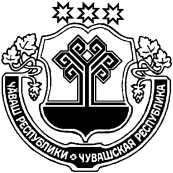 ЧУВАШСКАЯ РЕСПУБЛИКА МОРГАУШСКИЙ  РАЙОН  ОРИНИН ЯЛ ПОСЕЛЕНИЙĚН АДМИНИСТРАЦИĔ ЙЫШĂНУ27.09.2018 ç.  64 №Патаккасси ялěАДМИНИСТРАЦИЯОРИНИНСКОГО СЕЛЬСКОГОПОСЕЛЕНИЯ ПОСТАНОВЛЕНИЕ27.09.2018 г.   № 64   д. Падаккасы№№Наименование мероприятияСрок реализацииОтветственный исполнитель1Представление в финансовый отдел администрации Моргаушского района Чувашской Республики сводных справок об изменении бюджетной росписи по главному распорядителю средств бюджета Орининского сельского поселения Моргаушского района Чувашской Республики, справок об изменении бюджетных ассигнований по получателям бюджетных средств по установленным формам до 28 сентября  2018 г.Администрация Орининского сельского поселения Моргаушского района Чувашской Республики, МБУ «Централизованная бухгалтерия администрации Моргаушского района Чувашской Республики» (по соглашению)2Внесение изменений в сводную бюджетную роспись бюджета Орининского сельского поселения Моргаушского района Чувашской Республики на 2018 год и 2019 и 2020 годовдо 01 октября  2018 г.Финансовый отдел администрации Моргаушского района Чувашской Республики 3Представление в финансовый отдел администрации Моргаушского района Чувашской Республики уточненных бюджетных смет получателей бюджетных средствдо 02 октября  2018 г.Администрация Орининского сельского поселения Моргаушского района Чувашской Республики, МБУ «Централизованная бухгалтерия администрации Моргаушского района Чувашской Республики» (по соглашению)4Подготовка предложений о внесении изменений в постановление администрации Орининского сельского поселения Моргаушского района Чувашской Республики от 20.12.2017 г. № 96 «Об утверждении предельной численности и фонда оплаты труда на 2018 год и плановый период 2019 и 2020 годов»03 октября 2018 г.Финансовый отдел администрации Моргаушского района Чувашской Республики